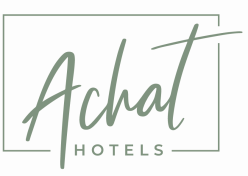 Kostenübernahme FormularReservierungsnummer:Kostenübernahme FormularReservierungsnummer:Kostenübernahme FormularReservierungsnummer:Kostenübernahme FormularReservierungsnummer:Kostenübernahme FormularReservierungsnummer:Kostenübernahme FormularReservierungsnummer:Kostenübernahme FormularReservierungsnummer:ACHAT Hotel Offenbach PlazaErnst-Griesheimer-Platz 763071 Offenbachoffenbach-plaza@achat-hotels.comTel: +49 69 80905-0Fax: +49 69 80905-555ACHAT Hotel Offenbach PlazaErnst-Griesheimer-Platz 763071 Offenbachoffenbach-plaza@achat-hotels.comTel: +49 69 80905-0Fax: +49 69 80905-555Anreise:Anreise:Abreise:Abreise:ACHAT Hotel Offenbach PlazaErnst-Griesheimer-Platz 763071 Offenbachoffenbach-plaza@achat-hotels.comTel: +49 69 80905-0Fax: +49 69 80905-555ACHAT Hotel Offenbach PlazaErnst-Griesheimer-Platz 763071 Offenbachoffenbach-plaza@achat-hotels.comTel: +49 69 80905-0Fax: +49 69 80905-555Gast:Gast:Die folgenden Leistungen werden von der Firma übernommen:Die folgenden Leistungen werden von der Firma übernommen:Rechnungsadresse: Rechnungsadresse: Rechnungsadresse: Rechnungsadresse: Rechnungsadresse: Rechnungsadresse: Rechnungsadresse: ✔Stornierungs- undNo-Show-GebührenName:Name:Name:Name:Name:Name:Name:UnterkunftStraße/Hausnummer: Straße/Hausnummer: Straße/Hausnummer: Straße/Hausnummer: Straße/Hausnummer: Straße/Hausnummer: Straße/Hausnummer: FrühstückPostleitzahl/Stadt:Postleitzahl/Stadt:Postleitzahl/Stadt:Postleitzahl/Stadt:Postleitzahl/Stadt:Postleitzahl/Stadt:Postleitzahl/Stadt:GarageEmail:Email:Email:Email:Email:Email:Email:Speisen/Bar GetränkeTel:Tel:Tel:Tel:Tel:Tel:Tel:MastercardMastercardMastercardKreditkarten Informationen:Kreditkarten Informationen:Kreditkarten Informationen:Kreditkarten Informationen:Kreditkarten Informationen:VISAVISAVISAKreditkarte Inhaber: Kreditkarte Inhaber: Kreditkarte Inhaber: Kreditkarte Inhaber: Kreditkarte Inhaber: American ExpressAmerican ExpressAmerican ExpressKartennummer:Kartennummer:Kartennummer:Kartennummer:Kartennummer:Diners ClubDiners ClubDiners ClubAblaufdatum:Ablaufdatum:Ablaufdatum:Ablaufdatum:Ablaufdatum:ZahlungZahlungZahlungZahlungZahlungZahlungOrt/DatumOrt/DatumOrt/DatumRechnung an Besteller Rechnung an Besteller Rechnung an Besteller Rechnung an Besteller Rechnung an Besteller Ort/DatumOrt/DatumOrt/DatumBelastung der angegeben Karte Belastung der angegeben Karte Belastung der angegeben Karte Belastung der angegeben Karte Belastung der angegeben Karte SignaturSignaturSignaturVorauszahlung Vorauszahlung Vorauszahlung Vorauszahlung Vorauszahlung SignaturSignaturSignaturDie ACHAT Hotels garantieren, die angegebenen Daten nicht Dritten zugänglich zu machen und ausschließlich nur für die Rechnungsstellung und Verarbeitung zu verwenden.Die ACHAT Hotels garantieren, die angegebenen Daten nicht Dritten zugänglich zu machen und ausschließlich nur für die Rechnungsstellung und Verarbeitung zu verwenden.Die ACHAT Hotels garantieren, die angegebenen Daten nicht Dritten zugänglich zu machen und ausschließlich nur für die Rechnungsstellung und Verarbeitung zu verwenden.Die ACHAT Hotels garantieren, die angegebenen Daten nicht Dritten zugänglich zu machen und ausschließlich nur für die Rechnungsstellung und Verarbeitung zu verwenden.Die ACHAT Hotels garantieren, die angegebenen Daten nicht Dritten zugänglich zu machen und ausschließlich nur für die Rechnungsstellung und Verarbeitung zu verwenden.Die ACHAT Hotels garantieren, die angegebenen Daten nicht Dritten zugänglich zu machen und ausschließlich nur für die Rechnungsstellung und Verarbeitung zu verwenden.SignaturSignaturSignatur